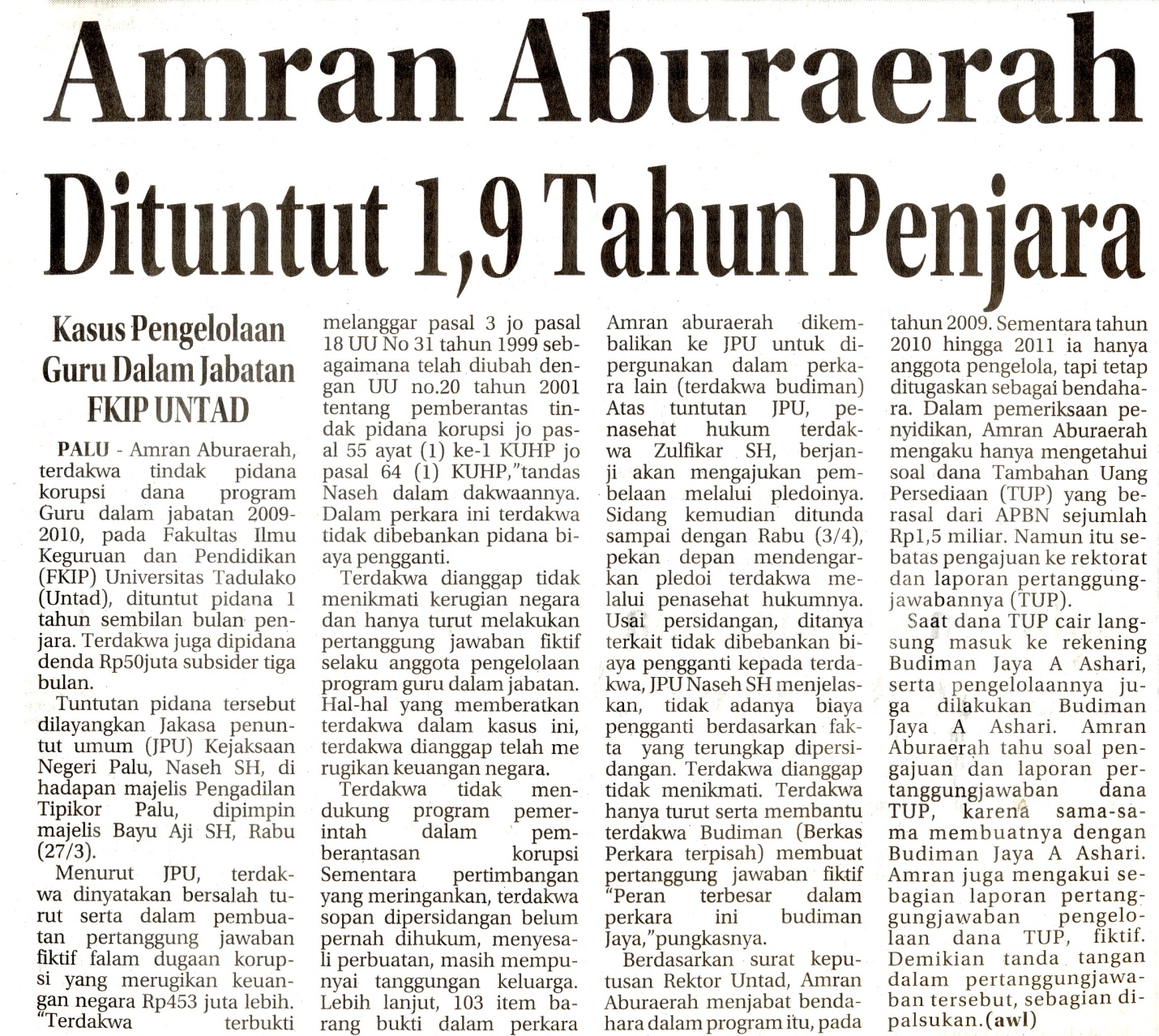 Harian    	:Radar SultengKasubaudSulteng IHari, tanggal:Kamis,28 Maret 2013KasubaudSulteng IKeterangan:Halaman 21 Kolom 3-6;KasubaudSulteng IEntitas:Provinsi Sulawesi TengahKasubaudSulteng I